Con il presente accordo,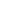 l’Istituto Scolastico______________________________________________________________________Codice meccanografico __________________________________________________________________Tel._________________________________________Fax_______________________________________E-mail:________________________________________________________________________________PEC:__________________________________________________________________________________Sito in Via _____________________________________________________n°_____CAP______________Città ______________________________________________________________Prov. _______________In persona del Dirigente Scolastico Prof./ssa__________________________________________________Premesso che:L’Università Telematica Pegaso, istituita con DM 20 aprile 2006 (G.U. n. 118 del 23.05.2006), svolge attraverso la propria piattaforma e-learning, in forma telematica, corsi di livello universitario nonché altre attività formative, ivi comprese quelle specifiche per il mondo della scuola;L’Università è fortemente orientata verso il mondo della scuola nella convinzione che, al fine di promuovere un maggiore sviluppo sociale, sia assolutamente necessario un forte raccordo tra formazione scolastica superiore e quella universitaria onde garantire possibilità di formazione e aggiornamento sempre più rispondenti al difficile ruolo dell’insegnante. In tale ottica ha sviluppato una serie di progetti, accordi, convenzioni, con numerosissime istituzioni scolastiche;In quest’ottica l’Università Telematica Pegaso si propone come scopo di offrire a tutti i docenti la possibilità di migliorare la propria formazione professionale attraverso l’iscrizione ai propri Corsi di perfezionamento e Master a condizioni economiche agevolate.Aderisce al programma formativo dell’Università Telematica Pegaso “La Buona Scuola” con la finalità di garantire ai propri docenti le seguenti agevolazioni economiche:Master di primo livello, 1.500 ore: € 400 (invece di 500):Master di secondo livello, 1.500 ore: € 400 (invece di 500):Corsi di perfezionamento 500 ore: € 400 (invece di 500):Corsi di perfezionamento, 1500 ore: € 400 (invece di 500):Corso di perfezionamento, 1500 ore: € 400 (invece di 500)L’ Istituto Scolastico che desidera farsi carico del contributo di spese per la formazione dei docenti, è tenuto ad informare e a trasmettere all’Università Telematica Pegaso S.r.l. i dati fiscali, pena la mancata emissione della fattura.All’uopo si indicano i seguenti dati fiscali:˃	Ragione sociale________________________________________________________________________˃	Partita Iva________________________________________________________________________˃	Codice Fiscale________________________________________________________________________˃	Sede legale________________________________________________________________________˃	Codice Univoco Destinatario________________________________________________________________________˃	Indirizzo email________________________________________________________________________˃	Indirizzo PEC________________________________________________________________________L’emissione della fattura è subordinata alla corretta compilazione dei campi di cui alla tabella sopra ed a specifica richiesta da effettuarsi al seguente indirizzo: fatturazione@unipegaso.it.I dati saranno trattati secondo i principi di liceità, necessità e finalità secondo le previsioni di legge, effettivamente ed oggettivamente necessari e limitatamente allo scopo per il quale sono stati raccolti.Il presente atto è soggetto ad imposta di bollo sin dall’origine ai sensi degli artt. 2 e 13 del DPR 642/72.L’adesione alla presente convenzione deve essere anticipata mezzo mail all’indirizzo: labuonascuola@unipegaso.ite restituita in originale mezzo raccomandata A/R a: Università Telematica Pegaso, Centro Direzionale, ISOLA F2, 80143, Napoli – Segreteria Studenti.TRATTAMENTO DEI DATI PERSONALI - PRIVACYIl trattamento dei dati personali da parte dell’Università Telematica Pegaso, Titolare del trattamento, avverrà in ottemperanza alle disposizioni di cui al REGOLAMENTO (UE) n. 2016/679 DEL PARLAMENTO EUROPEO E DEL CONSIGLIO DEL 27 APRILE 2016 e secondo le modalità di cui all’informativa al trattamento dei dati personali rilasciata contestualmente alla sottoscrizione del contratto stipulato dai singoli docenti con l’Università Telematica Pegaso.Letto, approvato e sottoscritto in _________________________ , il __________________ . MA1298La didattica motivazionale e la gestione del gruppo classe in ambito giuridico economicoMA1299La didattica motivazionale e la gestione del gruppo classe in ambito motorioMA1300La didattica motivazionale e la gestione del gruppo classe in ambito musicaleMA1301La didattica motivazionale e la gestione del gruppo classe in ambito umanisticoMA1303Diverse tipologie dei bisogni educativo speciali: DDAI e DSAMA1305Il digitale: un'occasione per la didattica inclusivaMA1306Un sistema codificato di segni delle mani e la comunicazione mediataMA1307Il processo valutativo dell'alunno nella nuova scuola digitaleMA1302Il ruolo del direttore dei servizi generali ed amministrativi nella scuola digitaleMA1304Il digitale: un'occasione per la didattica inclusivaMA1308Il processo valutativo dell'alunno nella nuova scuola digitaleMA1309COORDINAMENTO PEDAGOGICO DI NIDI, MICRONIDI E SEZIONI PRIMAVERA IN AMBITO EDUCATIVO, FORMATIVO E DIDATTICOPERF254Diverse tipologie dei bisogni educativo speciali: DDAI e DSAPERF256Il digitale: un'occasione per la didattica inclusivaPERF259Il processo valutativo dell'alunno nella nuova scuola digitalePERF253Diverse tipologie dei bisogni educativo speciali: DDAI e DSAPERF255Il digitale: un'occasione per la didattica inclusivaPERF257Un sistema codificato di segni delle mani e la comunicazione mediataPERF258Il processo valutativo dell'alunno nella nuova scuola digitalePERF260Profilo di funzionamento, Pei e Pdp. Progettare interventi educativi a scuola in chiave Icf in prospettiva di progetto di vitaPERF261Progettazione e monitoraggio di interventi per i servizi educativiPERF262Ruoli e compiti dell'insegnante tecnico/praticoPERF263La metodologia CLIL per la didattica delle discipline non linguistiche in lingua stranieraL’Istituto Scolastico___________________________(Apporre timbro e firma)